附件申请进校园承诺书(校内部门申请)保卫处：兹有   名工作人员于20   年   月   日（星期  ）至20   年   月   日（星期  ）到校办理                 事宜（办什么事提出单位必须写明确）。经核实，该人员无疫情防控重点地区和境外旅居经历，无新冠病人密切接触史，已提供绿色通行码，请你处予以放行,上述所报事项属实，否则本单位愿承担相应的责任。(外单位申请入校园也可以通过手机截屏审批，但进校时原件交门卫，由门卫及时上交保卫部门存档)。特此报备!附：1.健康码见附件或以实时为主。2.入校人员信息。附件：粘贴八闽健康码实际图例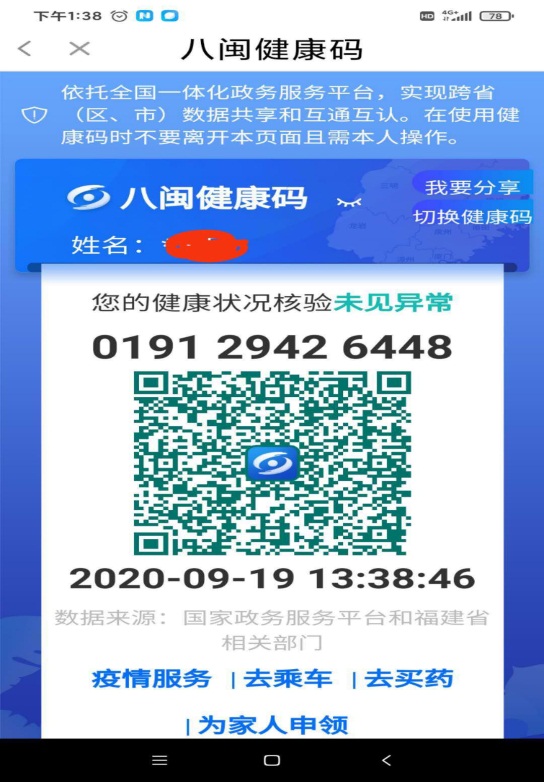 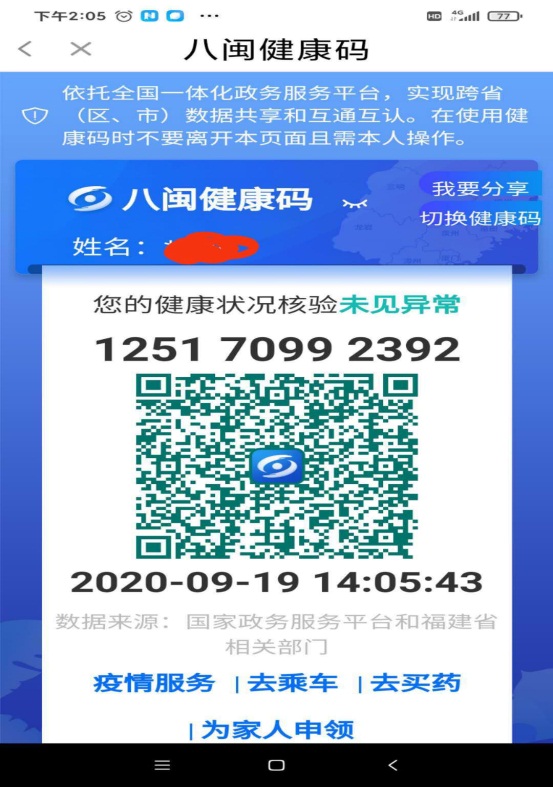 单位：申请单位(负责人签名加盖公章)20   年   月   日姓名身份证号码手机号码车牌号码八闽健康码张三      350783……18912…678闽C12345H实时李四 350500……13512…678闽D34567T实时